Publicado en Almería el 31/07/2020 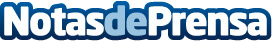 ¿Cómo combinar faldas con botas este otoño? Según botas.proDefinitivamente el otoño es una época hermosa del año, pues el clima, la luz, y la gama de colores presentes en la naturaleza, hace que todo en él sea mágico e inigualable, pero, además, es la época crucial de la moda, por lo que permite que se marquen tendencias importantes en la mismaDatos de contacto:Leonardo Alferez765344223Nota de prensa publicada en: https://www.notasdeprensa.es/como-combinar-faldas-con-botas-este-otono_1 Categorias: Nacional Moda Sociedad Consumo http://www.notasdeprensa.es